О  признании утратившими силу некоторых постановлений Администрации сельского поселения Артюшкино муниципального района Шенталинский Самарской области В  связи с вступлением  с  силу Федерального закона от 31.07.2020 г.                             № 248-ФЗ «О государственном контроле (надзоре) и муниципальном контроле в Российской Федерации» и  Федерального закона от 11.06.2021 № 170-ФЗ «О внесении изменений в отдельные законодательные акты Российской Федерации в связи с принятием Федерального закона «О государственном контроле (надзоре) и муниципальном контроле в Российской Федерации»,  руководствуясь  Федеральным законом от 06.10.2003 № 131-ФЗ «Об общих принципах организации местного самоуправления в Российской Федерации», Уставом сельского поселения Артюшкино муниципального района Шенталинский Самарской области, Администрация сельского поселения Артюшкино муниципального района Шенталинский Самарской областиПОСТАНОВЛЯЕТ:1. признать утратившими силу некоторые постановления Администрации сельского поселения Артюшкино муниципального района Шенталинский Самарской области:1.1. постановление Администрации сельского поселения Артюшкино муниципального района Шенталинский Самарской области  от 30.05.2013 №19-п «Об утверждении административного регламента по исполнению муниципальной функции осуществления муниципального жилищного контроля на территории сельского поселения Артюшкино муниципального района Шенталинский Самарской области» (в редакции постановления Администрации сельского поселения Артюшкино муниципального района Шенталинский Самарской области от 20.02.2017 г. № 11-п «О внесении изменений в Административный регламент по исполнению муниципальной функции осуществления муниципального жилищного контроля на территории сельского поселения Артюшкино муниципального района Шенталинский Самарской области, утвержденного постановлением Администрации сельского поселения Артюшкино от 30.05.2013 г. № 19-п», от 26.12.2018г.№ 52-п «О внесении изменений в административный регламент по исполнению муниципальной функции осуществления муниципального жилищного контроля на территории сельского поселения Артюшкино муниципального района Шенталинский Самарской области»);1.2. постановление Администрации сельского поселения Артюшкино муниципального района Шенталинский Самарской области  от 20.02.2017 №10-п «Об утверждении административного регламента осуществления муниципального контроля за сохранностью автомобильных дорог  местного значения  в границах населенных пунктов сельского поселения Артюшкино муниципального района Шенталинский Самарской области»;1.3. постановление Администрации сельского поселения  Артюшкино муниципального района Шенталинский Самарской области  от 23.09.2020 №40-п «Об утверждении административного регламента осуществления муниципального лесного контроля на территории сельского поселения Артюшкино муниципального района Шенталинский Самарской области»;1.4. постановление Администрации сельского поселения  Артюшкино муниципального района Шенталинский Самарской области  от 30.05.2013 №23-п «Об утверждении административного регламента по исполнению муниципальной функции осуществления муниципального контроля на территории особой экономической зоны в сельском поселении Артюшкино муниципального района Шенталинский Самарской области»;2. Опубликовать настоящее постановление в газете «Вестник поселения Артюшкино».          3. Настоящее Постановление вступает в силу со дня его официального опубликования, но не ранее 1 января 2022 года. 4. Обеспечить размещение настоящего Постановления на официальном сайте Администрации  сельского поселения Артюшкино муниципального района Шенталинский Самарской области в информационно-коммуникационной сети «Интернет».5. Контроль за исполнением настоящего постановления оставляю за собой.Глава сельского поселения Артюшкино муниципального района Шенталинский                                             Л.И.ПанинаАдминистрациясельского  поселенияАртюшкиномуниципального  районаШенталинскийСамарской  областиПОСТАНОВЛЕНИЕ  от 16 сентября 2021 г.  № 33-п___________________________446901, Самарская область, Шенталинский район, д. Костюнькино, ул. Центральная, 21т. 8(84652) 47-5-10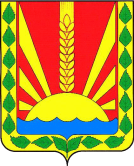 